RENSEPROSESSENProsessen starter med at snøen tippes ned på prammen fra kaien. Her gjennomgår snøen en første filtrering for å sortere ut uønskede gjenstander, for eksempel sykler, handlevogner, kantstein og annet skrot.FØRSTE OG ANDRE GROVKNUSINGSNØEN BLIR TIL SØRPE
Etterpå flyter snøslapset til et primært finknuseanlegg som finfordeler de resterende snøpartiklene til fin sørpe. Det som ikke er pulverisert til fin sørpe, sluses sammen med anleggsvannet til et sekundært finknuseanlegg som pulveriserer all resterende snø.SØRPEN BLIR TIL VANN SOM FILTRERESFør anleggsvannet mates inn i et roterende finfilter som fjerner små partikler, fjernes oljerester ved hjelp av en oljeseparator. I mikrofilteret kan vi fjerne løse partikler helt ned til 60 tusendelers millimeter. I det avsluttende trinnet i prosessen kommer vannet inn i en lamellseparator som fjerner enda flere fine mineralpartikler før vannet til slutt slippes ut i mottaksinnsjøen eller -havet. Omfattende analyser gjennom fem sesonger viser at tungmetaller gjerne er bundet til partikler. Når vi luker vekk de minste partiklene, betyr det altså at vi fjerner tungmetallene i snøen.  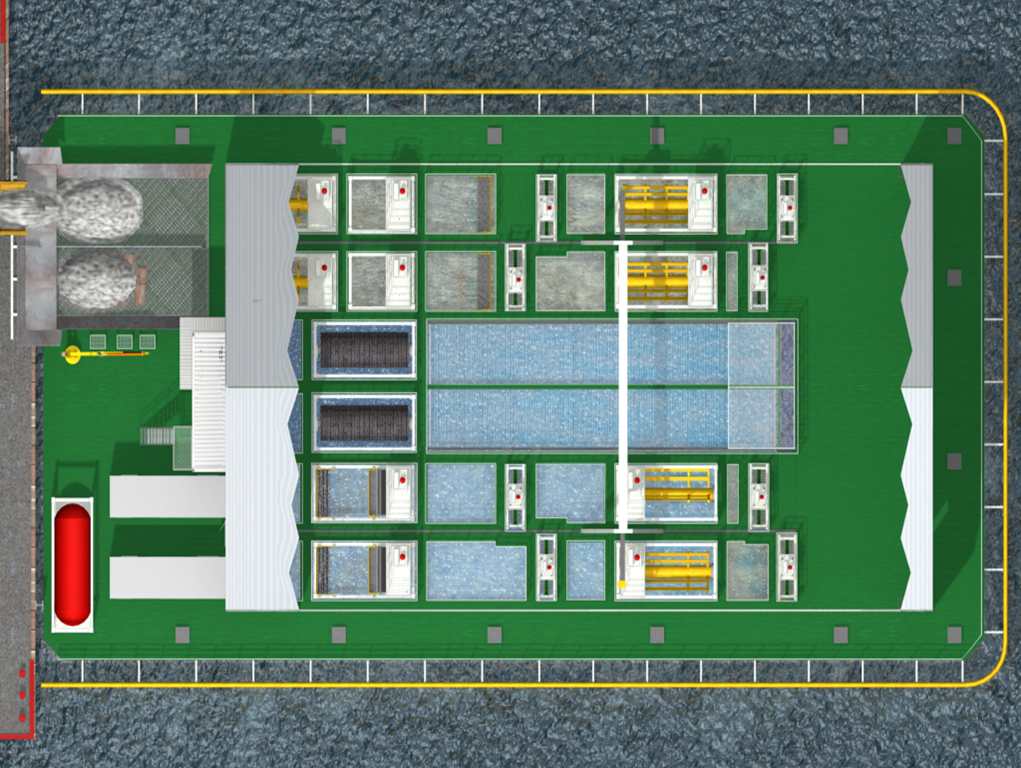 SEDIMENTDRENERINGBeholderne på prammen rengjøres regelmessig. Sediment som suges opp, avhendes til et godkjent depot.MÅLEUTSTYRDet monteres digitalt måleutstyr for å kontrollere miljøkravene som kunden stiller. Blant annet at det ikke skjer utilsiktede utslipp under drift.UTSLIPPSTESTDet blir utført tester i henhold til kundens anvisninger og krav.PROSESS FOR SNØRENSEANLEGG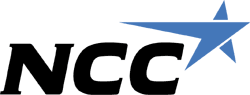 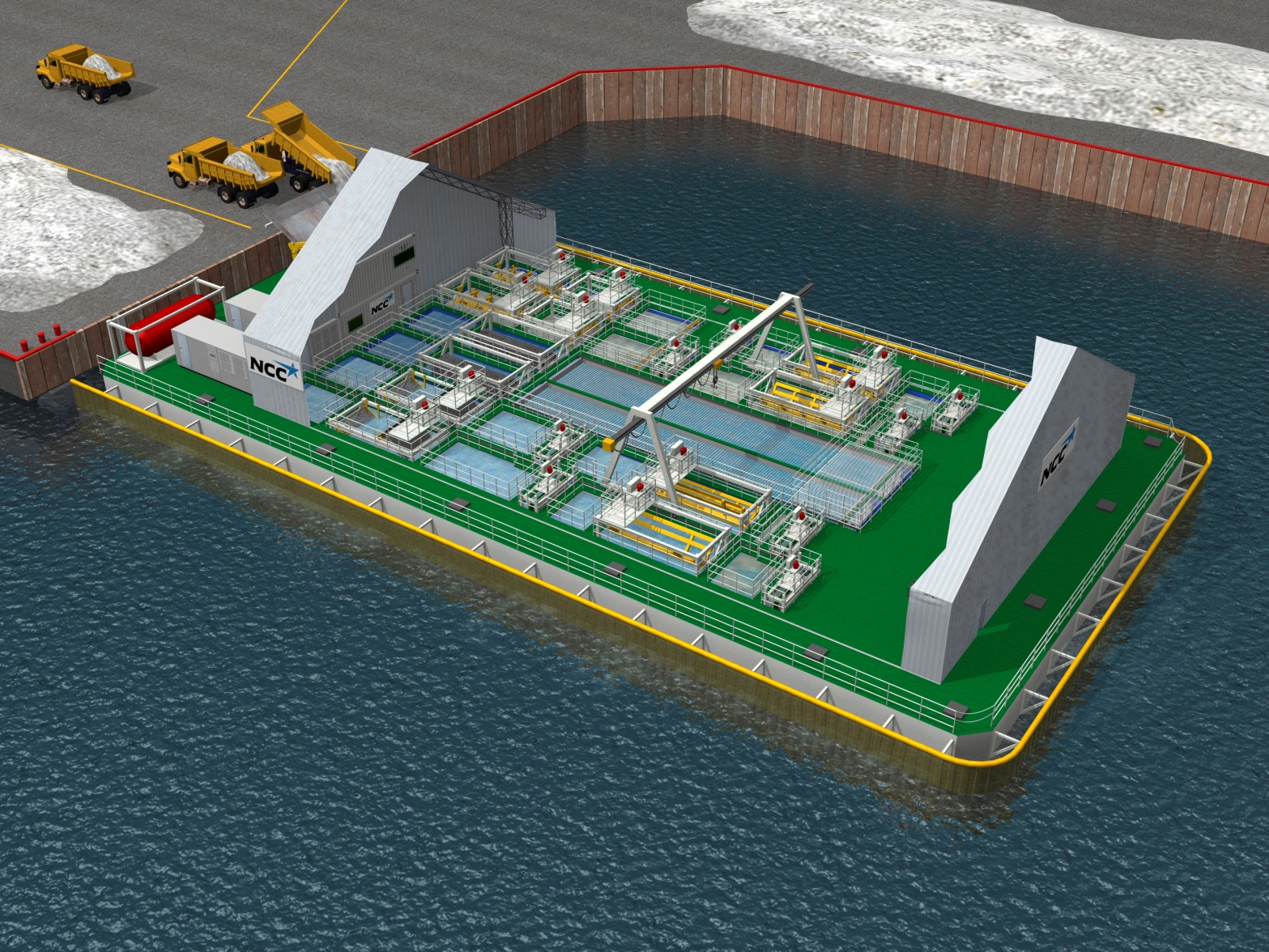 NCC SnowClean™NCC SnowClean™Deretter ledes snøen inn i et oppbevaringsrom til det primære grovknuseanlegget, der snøen hakkes i stykker og samtidig får tilført store mengder fersk- eller saltvann med en temperatur på minst + 4 °C.Deretter ledes snøen inn i et oppbevaringsrom til det primære grovknuseanlegget, der snøen hakkes i stykker og samtidig får tilført store mengder fersk- eller saltvann med en temperatur på minst + 4 °C.Deretter ledes snøen inn i et oppbevaringsrom til det primære grovknuseanlegget, der snøen hakkes i stykker og samtidig får tilført store mengder fersk- eller saltvann med en temperatur på minst + 4 °C.Deretter ledes snøen inn i et oppbevaringsrom til det primære grovknuseanlegget, der snøen hakkes i stykker og samtidig får tilført store mengder fersk- eller saltvann med en temperatur på minst + 4 °C.Det grove snøslapset mates deretter inn i det sekundære grovknuseanlegget, der snøen knuses. Plastflasker, plastposer, kvister og annet ”flytende” materiale fanges opp på et eget gitter og sendes til gjenvinning.Det grove snøslapset mates deretter inn i det sekundære grovknuseanlegget, der snøen knuses. Plastflasker, plastposer, kvister og annet ”flytende” materiale fanges opp på et eget gitter og sendes til gjenvinning.Det grove snøslapset mates deretter inn i det sekundære grovknuseanlegget, der snøen knuses. Plastflasker, plastposer, kvister og annet ”flytende” materiale fanges opp på et eget gitter og sendes til gjenvinning.